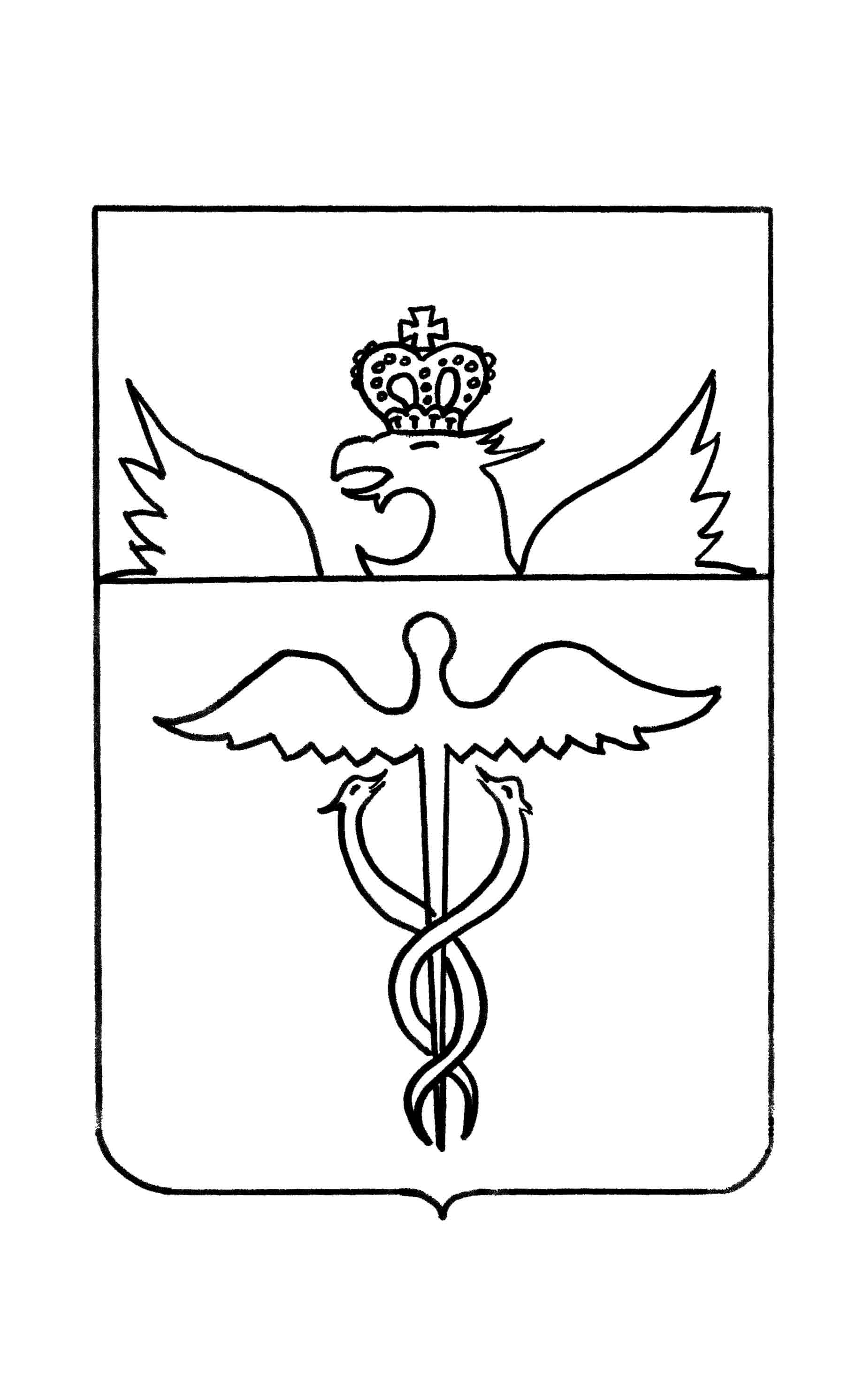 Администрация Бутурлиновского муниципального районаВоронежской областиПОСТАНОВЛЕНИЕот 20.12.2021 № 859             г. БутурлиновкаО внесении изменений в постановление администрации Бутурлиновского муниципального района от 31.03.2014 г. №365 «О мерах по противодействию коррупции на территории Бутурлиновского муниципального района Воронежской области»В соответствии с Федеральным законом РФ от 25.12.2008 г. №273-ФЗ «О противодействии коррупции», в целях совершенствования мер по противодействию коррупции в Бутурлиновском муниципальном районе, устранения причин и условий, ее порождающих, искоренения злоупотреблений и пресечения преступлений с использованием должностного положения администрация Бутурлиновского муниципального районаПОСТАНОВЛЯЕТ:1. Внести в постановление администрации Бутурлиновского муниципального района от 31.03.2014 г. №365 «О мерах по противодействию коррупции на территории Бутурлиновского муниципального района Воронежской области» изменения, заменив в составе Совета по противодействию коррупции в Бутурлиновском муниципальном районе Воронежской области, являющемся приложением №1 к постановлению,  слова:  «Державин Сергей Александрович – прокурор Бутурлиновского района, старший советник юстиции» словами «Быков Константин Игоревич – исполняющий обязанности прокурора Бутурлиновского района, советник юстиции».  Контроль исполнения настоящего постановления оставляю за собой.Глава администрации Бутурлиновскогомуниципального района                             			          	 	 Ю.И. Матузов